Wpływ telewizji na rozwój dzieckaDostępność mediów jest dla małego dziecka dużą atrakcją. Proponowane przez telewizję spędzanie wolnego czasu wydaje się maluchom interesujące i warte uwagi. W efekcie często dochodzi do sytuacji, że spędzanie czasu przed ekranem jest głównym zajęciem większości dzieci w czasie wolnym.Pociąga to za sobą rezygnację z innych zajęć – bardziej rozwojowych i zapewniających dziecku różnorakie, niezbędne do rozwoju bodźce, nie zaś jedynie jednostajne, jak czyni to telewizja. Nawyki dotyczące oglądania telewizji często są na tyle silne i trwałe, że objawiają się nawet w późniejszym okresie życia dziecka.Co wpływa na zainteresowanie dziecka telewizją?Istnieje szereg cech, których występowanie powodować może z dużym prawdopodobieństwem silniejsze zainteresowanie programami telewizyjnymi oraz większą potrzebę ich oglądania:wiek – okres przedszkolny wyzwala szczególnie silną potrzebę spędzania czasu przed ekranem, dziecko jest wtedy raczej mało pomysłowe w kwestii organizowania sobie czasu wolnego, ma dość wąskie zainteresowania i mało towarzyszy zabaw, jeśli więc nie jest aktywowane przez rodziców, spośród innych zajęć wybiera telewizję; starsze dzieci, które przejawiają już większą aktywność społeczną, mają mniejsze tendencje do oglądania telewizji;płeć – chłopcy więcej czasu spędzają przed telewizorem niż dziewczęta, przyczyny tkwią zazwyczaj w tym, że chłopcy nieco trudniej przyswajają naukę szkolną, odnajdując mniej przyjemności np. w czytaniu książek; ponadto chłopcy bardziej pasjonują się żywiołowością scen telewizyjnych niż dziewczynki;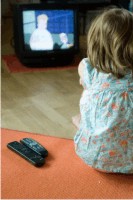 inteligencja – dzieci zdolne przejawiają mniejsze zainteresowanie telewizją i z czasem w dużej mierze rezygnują z jej oglądania, przeznaczając czas na rozwijanie swoich pasji i zainteresowań; dzieci mniej zdolne są oglądaniem telewizji bardziej zainteresowanie, gdyż wypełnia im ona lukę czasu wolnego, której nie chcą z własnej woli przeznaczać na zajęcia rozwoje;postępy w nauce – dzieci odnoszące sukcesy w nauce poświęcają telewizji mniej czasu niż ich gorzej uczący się rówieśnicy, wynika to z dużego zaangażowania czasowego niezbędnego na przyswojenie nowej wiedzy, przez co na oglądanie telewizji zostaje mniej czasu, jak również ze świadomego odrzucenia programów telewizyjnych, uznawanych za mało ciekawe w kontekście wiedzy szkolnej;status społeczno-ekonomiczny – dzieci ze środowisk uboższych mają z reguły mniejsze możliwości, by korzystać z różnorodnych form zabawy, dlatego telewizja staje się często główną formą spędzania ich wolnego czasu; dzieci z rodzin o wyższym statusie korzystają zazwyczaj z różnorodnych rodzajów aktywności zabawowej, często zapewnianej im przez dorosłych, ale również z własnego wyboru, stąd też dzieci te spędzają przed telewizorem mniej czasu;osobowość – dzieci bardziej nieśmiałe i niepewne siebie oraz mniej przystosowane psychicznie oglądają telewizję chętniej, gdyż nie wymaga to od nich przejawów aktywności i zaangażowania; dzieci żywiołowe nie mają potrzeby spędzania długiego czasu na oglądaniu telewizji, szukając bardziej interesujących rozrywek;funkcjonowanie społeczne – dzieci przystosowane społecznie i akceptowane w swoim środowisku chętnie wchodzą w kontakty z ludźmi poświęcając oglądaniu telewizji mniej czasu; ich gorzej przystosowani rówieśnicy uznają telewizor za lepszego towarzysza.Jak telewizja wpływa na dziecko?Oddziaływanie telewizji na dziecko jest dość złożonym procesem. Można powiedzieć, że efekty oglądania telewizji mogą być zarówno dobre, jak i złe – wszystko zależy od ilości czasu spędzonego przed ekranem, rodzaju oglądanych programów, stanu emocjonalnego dziecka, kontroli rodziców. Sfery oddziaływania telewizji obejmują:wpływ na stan fizyczny – jeśli oglądanie telewizji ogranicza czas snu dziecka bądź koliduje z porami posiłków;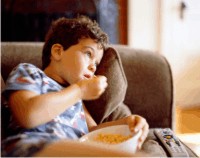 wpływ na inne formy zabawy – telewizja oglądana w nadmiarze ogranicza czas na zabawę z innymi dziećmi, głównie na świeżym powietrzu oraz zabawy twórcze;wpływ na naukę – programy edukacyjne mogą wspierać naukę szkolną i przyswajanie wiedzy oraz motywować do zdobywania nowych wiadomości, jednak czas poświęcany oglądaniu telewizji w nadmiarze wpływa zwykle negatywnie na wypełnianie obowiązków szkolnych;wpływ na stosunki rodzinne i społeczne – telewizja znacząco ogranicza kontakty między ludźmi, głównie odbierając czas na wspólną rozmowę.